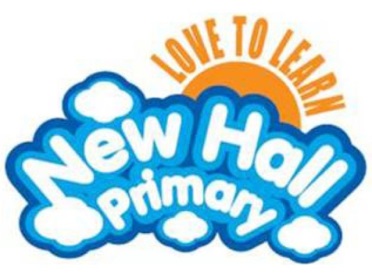 JOB DESCRIPTION FOR ASSISTANT HEAD TEACHERNEW HALL PRIMARY NAME: SALARY: LEADERSHIP SCALEJOB DESCRIPTION effective from April 2022JOB TITLE:Assistant Head Teacher to take a lead role as SENDCo and Pupil Premium Manager2.0	JOB PURPOSE:The fundamental task of the Assistant Head Teacher is to support the Head Teacher with the overall management and leadership of the school. This is a non class based role but will require targeted work with specific groups of children across the school. 3.0	DUTIES AND RESPONSIBILITIES:The duties outlined in this job description are in addition to those covered by the latest School Teachers’ Pay and Conditions Document. It may be modified by the Head Teacher, with your agreement, to reflect or anticipate changes in the job, commensurate with the salary and job title.This job description is set out under key areas of responsibility:       1. Strategic leadership of SEND pupils across the school as SENDCo          2. Responsibility for Pupil Premium spending and accountability       3. Leading and managing appropriate staff        4. Efficient and effective deployment of time and resources to include          teaching responsibilities  across the school where appropriate                      5. Safeguarding Lead alongside other DSLs.1. Strategic leadership of SEND pupils across the school as SENDCoThe Assistant Head Teacher will co-ordinate, with the support of the Head Teacher and governors and within the context of the school’s aims and policies, the development and implementation of SEND policy in order to raise achievement and improve the quality of the education provided.Key tasks will include:Maintaining and developing a range of resources, co-ordinating their deployment and monitoring their effectiveness in meeting the objectives of schoolStrategic development of SEND policySupporting staff in understanding the needs of SEND pupilsEnsuring objectives to develop SEND pupils are reflected in school improvement plansMonitoring progress and attainment of SEND pupils and measure impactEvaluating effectiveness of teaching and learningAnalysing and interpretation of relevant school, local and national dataLiaising with staff, parents and external agencies and other schools to co-ordinate support for SEND pupilsShare good practice and celebrate SEND on a local and national level NASENCO  qualification 2. Responsibility for Pupil PremiumThe Assistant Head Teacher will take responsibility, with the support of the Head Teacher and governors and within the context of the school’s aims and policies, the development and implementation of Pupil Premium policy in order to raise achievement and improve the quality of the education provided.Key tasks will include:Strategic leadership and reporting of the Pupil Premium Strategy Ensuring up to date records with regard to PP pupilsAnalysing the impact of strategies Monitoring progress of Pupil Premium pupilsManagement responsibility for Pupil Premium budget Liaising effectively with staff to ensure focus on Pupil Premium pupils3. Leading and managing appropriate staffThe Assistant Head Teacher will support all staff who are involved in working with all pupils by ensuring all those involved have the information necessary and develop the strategies required to secure improvements in teaching and learning and sustain staff motivation.Key tasks will include:Ensuring all members of staff recognise and fulfil their statutory responsibilities by ensuring that pupils are supported effectively and make expected progressProviding training opportunities for teaching assistants and other teachers to learn about effective strategies to support all pupilsDisseminating good practice in all pupils across the schoolProviding regular information to the Head Teacher and governing body on theevaluation and outcomes for  SEND pupilsLine managing support staffMaking a positive difference to the quality of learningDevelop and manage the Well Being Team to ensure that staff and pupil well-being has a high priorityShare with the Head Teacher and Deputy Head Teacher in the pastoral care of all of the school staffLead and manage performance management cycle for allocated staffAdvising the Head Teacher and governing body on the efficient and effectivedeployment of staffAct as the Deputy Head Teacher, undertaking all the duties and responsibilities that the role requires, in the absence of the Deputy Head Teacher4. Efficient and effective deployment of time and resources to include teaching responsibilities across the school where appropriate                      The Assistant Head Teacher will develop, with the support of the Head Teacher and colleagues, effective ways of overcoming barriers to learning and sustaining effective teaching in the main school through demonstrating effective practice, the analysis and assessment of pupils’ needs, the monitoring of disadvantaged pupils by making a positive difference to the quality of learning, quality of teaching and standards of pupils’ achievements, and by setting targets for improvement.Key tasks will include:Demonstrating excellent classroom teaching in order to establish credibility and act as a role model for teaching and support staffDemonstrating a clearly articulated view of primary education with others which puts the child at the heart of the experienceIdentifying and adopting the most effective teaching approaches for SEND/PP pupilsMonitoring teaching and learning activities to meet the needs of SEND/PP pupils through:- Monitoring the quality of teaching and pupil achievement- Target setting- Using the recording system for monitoring progress- Measure impactIdentifying and teaching study skills that will develop pupils’ ability to work independentlyTeaching commitment for part of each week across the primary age range5. Safeguarding Lead alongside other DSLsThe Assistant Head Teacher will identify, with the support of the Head Teacher and governing body, appropriate resources to support all pupils and monitor their use in terms of efficiency, effectiveness and safety.Key tasks will include:Identifying resources needed to meet the needs of pupils and advising the Head Teacher of priorities for expenditureWillingness to become a registered DSL and acceptance of responsibility this entailsWork alongside other stakeholders to effectively manage any safeguarding concernsDevelop effective relationships with outside agency  putting the needs of the child firstMaintain positive relationships with parents and outside agenciesADDITIONAL EXPECTATIONS OF A SENIOR LEADERIn addition to the specific responsibilities outlined above, the AssistantHead Teacher, as a senior leader within the school, will be expected to:Support the aims and ethos of the schoolSet a good example in terms of dress, punctuality and attendanceTake on any additional responsibilities which might from time to time be agreed with the Head TeacherAttend and participate in open evenings and pupil performances, and other extra-curricular activitiesBuild strong links with parents/carersUphold the school’s behaviour code and uniform regulationsParticipate in and where appropriate lead staff trainingAttend and where appropriate lead team, SLT and staff meetingsDevelop strong links with governors, LA support teams, outside agencies, andneighbouring schoolsTake appropriate responsibility for her/his own health, safety and welfareAt all times support the Head Teacher loyally4.0	LINE MANAGEMENT RESPONSIBILITY TO:  Governing Body, Head Teacher and Deputy Head Teacher, Phase Leaders.  RESPONSIBILITY FOR:  All Staff, in particular Teaching Assistants working within the classroom.5.0	CONDITIONS OF EMPLOYMENTThe above responsibilities are in accordance with the requirements of the Education Act 2002 and associated regulations in terms of duties and working time, also any local agreements, LA circulars and guidelines giving interpretations of teachers’ conditions of service.6.0	REVIEW AND AMENDMENTThis job description is normally subject to annual review.  It may be amended at the request of the Head Teacher or the post holder but only after full consultation with the post holder.  It will be signed if agreement is reached.7.0	COMPLAINTSIf, following review and amendment, agreement is not reached, the appropriate procedures should be used for the settling of any disputes.Job Description issued by   __________________ Signature of Head Teacherafter consultation		Copy received by	__________________ Signature of Assistant Head TeacherDate	 ___________________The successful candidate will be subject to an enhanced DBS disclosure check.OBSERVANCE OF THE CITY COUNCIL’S EQUAL OPPORTUNITIES, PERFORMANCE MANAGEMENT AND SAFEGUARDING OF CHILDREN POLICIES WILL BE REQUIRED        New Hall Primary is committed to safeguarding and promoting the welfare of its staff and pupils and expects all staff to share this commitment